Virginia Department of Education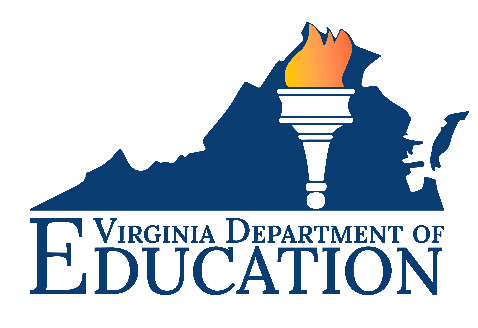 Department of Teacher Education and Licensure PO Box 2120Richmond, Virginia 23218804-225-2022Statutory RequirementsPursuant to the Code of Virginia, there are several statutory requirements individuals must complete for an initial license to be issued or for license renewal.Initial Licensure Statutory Requirements:Certification of Child Abuse and Neglect Recognition and Intervention Training Include a copy of the certificate verifying completion of this statutory requirement. Individuals seeking initial licensure must complete study in child abuse and neglect recognition and intervention in accordance with curriculum guidelines approved by the Virginia Board of Education. A training module is available at no cost.Individuals must select the “Required Training/Courses” tab under the heading “Child Protective Services.”Then select the “Child Abuse and Neglect: Recognizing, Reporting, & Responding (for educators).”To print the certificate after completing the training, the computer must be connected to a printer.Emergency First Aid, CPR (including Hands-on Practice), and AED Training or CertificationInclude documentation verifying this statutory requirement has been met. Every person seeking initial licensure or renewal of a license shall provide evidence of completion of certification or training in emergency first aid, cardiopulmonary resuscitation, and the use of automated external defibrillators. The certification or training program shall include hands-on CPR training and be based on the current national evidence-based emergency cardiovascular care guidelines for cardiopulmonary resuscitation and the use of an automated external defibrillator, such as a program developed by the American Heart Association or the American Red Cross.The following must be included on official documentation submitted to the licensure office by an individual:Individual’s full name.Title or description of training or certification completed that clearly indicates that all three components were included: 1) emergency first aid, 2) CPR, and 3) use of AEDs.Date the training or certification was completed.Signature and title of the individual providing the training or certification or a printed certificate from the organization or group that provided the training or certification.Legible copies of wallet-sized certification cards or other sized certifications, containing the above information, from organizations providing current national evidence-based emergency cardiovascular care for cardiopulmonary resuscitation and the use of an automated external defibrillator, such as a program developed by the American Heart Association or the American Red Cross will be accepted.The Board has provided a waiver for this requirement for any person with a disability whose disability prohibits such person from completing the certification or training. An individual requesting a waiver must submit a “Request for a Waiver Form.”Dyslexia Awareness TrainingInclude a copy of the certificate verifying completion of this statutory requirement. Individuals seeking initial licensure shall complete awareness training on the indicators of dyslexia, as that term is defined by the Board pursuant to regulations, and the evidence-based interventions and accommodations for dyslexia. A dyslexia module is available at no cost.Behavior Intervention and Support TrainingInclude a copy of the certificate verifying completion of this statutory requirement. Applicants who complete a Virginia state-approved program will have completed this as part of their program. A series of modules that meet the new training requirement for initial licensure can be found on the ODU VDOE joint webpage and can be completed at no cost. Applicants who did not receive the training through a Virginia state-approved program may complete the modules on their own and submit the documentation.Cultural Competency TrainingInclude a copy of the certificate verifying completion of this statutory requirement. HB1904 and SB119 were identical bills passed during the 2021 General Assembly that support a culturally competent educator workforce in the Commonwealth. Individuals seeking an initial license must complete Cultural Competency Training.Industry Certification Credential (Career and Technical Educators Only)Individuals applying for an initial license with a career and technical education endorsement must include documentation verifying the industry credential statutory requirement has been met for the endorsement requested."Industry certification credential" means a career and technical education credential that is earned by successfully completing a Virginia Board of Education-approved industry certification examination, being issued a state professional license, or successfully completing an occupational competency examination. Please note that this requirement is in addition to all other licensure requirements for the endorsement you are seeking. For detailed information regarding1) the teacher-eligible list of Board of Education-approved industry certification examinations,the issuing organization, and (3) the specific career and technical (CTE) area(s), including the corresponding endorsement codes, refer to the Industry Credentials for Teachers Seeking anInitial Virginia License with Endorsement(s) in an Area of Career and Technical Education Guidance Document Word) (Revised June 2021), Guidance Document (Word).The Code of Virginia requires that a teacher seeking an initial license in the Commonwealth with an endorsement in the area of career and technical education shall have an industry certification credential in the area in which the teacher seeks endorsement. If a teacher seeking an initial license in the Commonwealth has not attained an industry certification credential in the area in which the teacher seeks endorsement, the Board may, upon request of the Virginia employing school division or Virginia accredited nonpublic school, issue the teacher a provisional license to allow time for the teacher to attain such credential.School Counselor: Training in the Recognition of Mental Health Disorder and Behavioral Distress (School Counselors Only)Individuals seeking initial licensure with an endorsement as a school counselor must include verification of this statutory required training in the recognition of mental health disorder and behavioral distress, including depression, trauma, violence, youth suicide, and substance abuse. Refer to Superintendent’s Memo #003-22 for additional information on training options to meet this requirement.Licensure Renewal Statutory Requirements:*Statutory requirements must be completed during each renewal cycle.Certification of Child Abuse and Neglect Recognition and Intervention Training Include a copy of the certificate verifying completion of this statutory requirement. Individuals seeking licensure renewal must complete study in child abuse and neglect recognition and intervention in accordance with curriculum guidelines approved by the Virginia Board of Education. A training module is available at no cost.Individuals must select the “Required Training/Courses” tab under the heading “Child Protective Services.”Then select the “Child Abuse and Neglect: Recognizing, Reporting, & Responding (for educators).”To print the certificate after completing the training, the computer must be connected to a printer.Emergency First Aid, CPR (including Hands-on Practice), and AED Training or CertificationInclude documentation verifying this statutory requirement has been met. Every person seeking renewal of a license shall provide evidence of completion of certification or training in emergency first aid, cardiopulmonary resuscitation, and the use of automated external defibrillators. The certification or training program shall include hands-on CPR training and be based on the current national evidence-based emergency cardiovascular care guidelines forcardiopulmonary resuscitation and the use of an automated external defibrillator, such as a program developed by the American Heart Association or the American Red Cross.The following must be included on official documentation submitted to the licensure office by an individual:Individual’s full name.Title or description of training or certification completed that clearly indicates that all three components were included: 1) emergency first aid, 2) CPR, and 3) use of AEDs.Date the training or certification was completed.Signature and title of the individual providing the training or certification or a printed certificate from the organization or group that provided the training or certification. Legible copies of wallet-sized certification cards or other sized certifications, containing the above information, from organizations providing current national evidence-based emergency cardiovascular care for cardiopulmonary resuscitation and the use of an automated external defibrillator, such as a program developed by the American Heart Association or the American Red Cross will be accepted.The Board has provided a waiver for this requirement for any person with a disability whose disability prohibits such person from completing the certification or training. An individual requesting a waiver must submit a “Request for a Waiver Form.”Dyslexia Awareness TrainingInclude a copy of the certificate verifying completion of this statutory requirement. Individuals seeking initial licensure shall complete awareness training on the indicators of dyslexia, as that term is defined by the Board pursuant to regulations, and the evidence-based interventions and accommodations for dyslexia. A dyslexia module is available at no cost.Special Education TrainingInclude a copy of both certificates verifying completion of this statutory requirement. Individuals seeking licensure renewal shall complete training in the instruction of students with disabilities that includes (i) differentiating instruction for students depending on their needs; (ii) understanding the role of general education teachers on the individualized education program team; (iii) implementing effective models of collaborative instruction, including co-teaching; and(iv) understanding the goals and benefits of inclusive education for all students.To meet the requirements, the Virginia Department of Education Office of Special Education and Student Services has developed two free online modules that will satisfy the competencies of the requirement. Both modules must be completed for renewal of a teaching license. The first module, Meaningful IEP Online Training, satisfies competency ii. The second module,Evidence-Based Instruction: Strategies and Inclusive Practice, satisfies competencies i, iii, andIndividuals completing the modules should print a copy of each certificate of completion for verification. Please note the certificates are fillable PDFs and the completer’s name and the date should be typed on the certificate.Cultural Competency TrainingInclude a copy of the certificate verifying completion of this statutory requirement. HB1904 and SB119 were identical bills passed during the 2021 General Assembly that support a culturally competent educator workforce in the Commonwealth. Individuals seeking renewal of a license must complete Cultural Competency Training.School Counselor: Training in the Recognition of Mental Health Disorder and Behavioral Distress (School Counselors Only)Individuals seeking licensure renewal with an endorsement as a school counselor must include verification of this statutory required training in the recognition of mental health disorder and behavioral distress, including depression, trauma, violence, youth suicide, and substance abuse. Refer to Superintendent’s Memo #003-22 for additional information on training options to meet this requirement.Virginia History or State and Local Government Module (Certain Endorsements Only)Any individual licensed and endorsed to teach (i) middle school civics or economics or (ii) high school government or history who is seeking renewal of such license is required to demonstrate knowledge of Virginia history or state and local government by completing a module or professional development course specifically related to Virginia history or state and local government that has a value of five professional development points. Successful completion of the Virginia State and Local Civic Education Module will satisfy this renewal requirement.Please print and submit the module certificate with renewal documentation.Below is a list of teaching endorsements that permit an individual holding a valid Virginia teaching license to teach (i) middle school civics or economics, or (ii) high school government or history. Please note that some of these endorsements are no longer issued; however, individuals may have received one or more of the endorsements pursuant to previous regulations. Individuals who hold any one of these endorsements on a Virginia license must satisfy the Virginia history or state and local government requirement for renewal.Endorsements: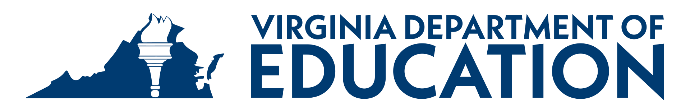 Early-Middle Education K-8Elementary Grades NK-8Elementary Grades K-7Elementary Grades K-8Elementary Grades 1-7Elementary Grades 4-7Kindergarten Elementary Grades 1-7EconomicsGovernmentHistoryHistory and Social SciencesMiddle Education Grades 4-8Middle Education Grades 5-8Middle Education Grades 6-8Middle Education Grades 6-7Middle Education 6-8: History and Social ScienceSocial Studies-Without History